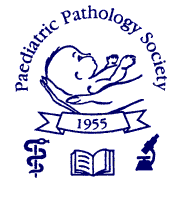  PPS MEMBERSHIP APPLICATION  Please complete and return this application form together with a           curriculum vitae and a list of your publications to the Membership       Secretary of the PPS: membership@paedpath.org web: http://www.paedpath.org/membership/membership.phpFamily Name:First Name:  Qualifications with dates: Current Position: Place of Work:  Telephone: Email Address: Areas of special interest:Proposed by: Seconded by (of a different region from proposer):  Membership category requested (see below for membership categories):Full:               Associate:               Junior:                Emeritus:Signature:                                                                                                          Date:  Categories of Membership of the Paediatric Pathology Society. a) Full Membership: Consultant grade or equivalent pathologists who spend more than 50% of their time in paediatric or perinatal pathology are required to become Full members of the Society. Full membership is also open to consultants who spend part (<50%) of their time in paediatric or perinatal pathology and to specialists in allied disciplines and scientists working in relevant fields. Individuals pay a full subscription and have full rights to vote and hold all grades of office in the Society, and submit and /or sponsor abstracts for presentation at scientific meetings of the Society . Full members are obliged to subscribe to the journal if they are resident in Europe. Full members resident elsewhere may subscribe to the journal through another IPPA Affiliated Society (e.g. SPP, ANZPPG, SLAPPE and JSPP). b) Associate Membership: Consultant pathologists who spend less than 50% of their time in paediatric pathology and individuals who are not paediatric pathologists but whose work is very closely associated with our discipline (e.g. development al biology, genetics, oncology, biochemistry, paediatrics, epidemiology etc) may opt to take Associate Membership. Associate members pay a reduced subscription. They have the right to vote and sit on committees without the right to hold executive office (President, Secretary or Treasurer). They may be consulted for their views on issues, receive the Newsletter and other correspondence and may attend meetings without having to be sponsored. Subscription to the Journal is optional. c) Junior Membership: Individuals who are in training to become paediatric pathologists are eligible for this category of membership. They pay a reduced subscription but have no voting rights or right to hold any form of office. They may be consulted for their views on issues, receive the Newsletter and other correspondence and may attend meetings without having to be sponsored. As with Associate membership, subscription to the Journal is optional. d) Emeritus Membership: Regular or Associate Members who have reached their 65th birthday may request that the Secretary transfer them to emeritus status. They may submit and /or sponsor abstracts for presentation at scientific meetings of the Society. They are not eligible to vote, hold office or serve on committees. A one-off fee shall be payable, entitling the member to receive all correspondence and the Newsletter indefinitely for so long as they keep the secretary informed of their address. They may take the journal at the reduced Society rate. Emeritus status may be granted at the discretion of the Committee for reasons of health or other circumstances prior to a member making his / her 65th birthday.      